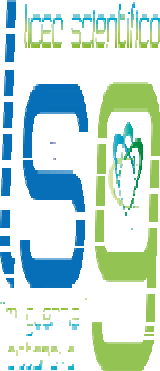 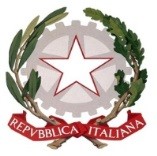 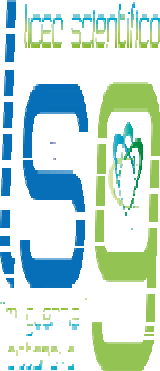 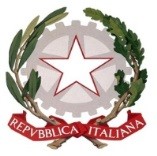 Anno scolastico 2020 / 2021Al Dirigente Scolastico del Liceo Scientifico Statale “Michele Guerrisi” Cittanova RCAUTORIZZAZIONE USCITA ANTICIPATA ALLE ORE 12.10(Compilare in stampato maiuscolo)Il/la sottoscritto/a 	residente a  	Via 	N. 	Genitore/tutore dell’alunno/a 	classe 	sez  	AUTORIZZACodesta Istituzione scolastica a:Disporre, in caso di assenza dei docenti (malattia, sciopero, assemblea sindacale, ecc.), le dimissioni anticipate del proprio figlio/figlia, per tutta la durata dell’anno scolastico, qualora fosse impossibile garantire la necessaria vigilanza sugli allievi. Tenuto conto che nessun caso l’alunno/a potrà essere dimesso/a prima del termine della quarta ora di lezione.Firma del genitore/tutoreDichiarazione rese ai sensi dell’art. 46 del D.P.R. 28/12/2000, n.45